ПроектД. Ющука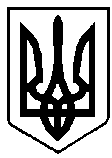 ВАРАСЬКА МІСЬКА РАДАВИКОНАВЧИЙ КОМІТЕТВАРАСЬКОЇ МІСЬКОЇ РАДИ                   Р І Ш Е Н Н Я                            17 листопада 2022 року			                                №413-ПРВ-22-4310Про  встановлення тарифів дляВП «Рівненська АЕС» ДП «НАЕК«Енергоатом» на  теплову енергію  	Розглянувши заяву та розрахунки ВП «Рівненська АЕС» ДП «НАЕК «Енергоатом», які надійшли листом  від 30.06.2022 року № 9281/174 «Про встановлення тарифів на теплову енергію», відповідно до постанови Кабінету Міністрів України від 01 червня 2011 № 869 «Про забезпечення єдиного підходу до формування тарифів на комунальні послуги» зі змінами, наказу Міністерства регіонального розвитку, будівництва та житлово-комунального господарства України від 12 вересня 2018 року № 239 «Про затвердження Порядку розгляду органами місцевого самоврядування розрахунків тарифів на теплову енергію, її виробництво, транспортування та постачання, а також розрахунків тарифів на комунальні послуги, поданих для їх встановлення»,  враховуючи ст.1 Закону України «Про особливості регулювання відносин на ринку природного газу та у сфері теплопостачання під час дії воєнного стану та подальшого відновлення їх функціонування»,  постанову Кабінету Міністрів України від 29 квітня 2022         № 502 «Деякі питання регулювання діяльності у сфері комунальних послуг у зв’язку із введенням в Україні воєнного стану», керуючись підпунктом 2 пункту а статті 28 Закону України «Про місцеве самоврядування в Україні»,  виконавчий комітет Вараської міської радиВ И Р І Ш И В :	1. Встановити ВП «Рівненська АЕС» ДП «НАЕК «Енергоатом» тарифи на теплову енергію (її виробництво, транспортування та постачання» у розмірі 143,22 грн за 1 Гкал (без податку на додану вартість) згідно з додатками 1, зі структурою згідно з додатками 2, 3, 4. 	2. Відокремленому підрозділу «Рівненська АЕС»ДП «НАЕК «Енергоатом» протягом дії воєнного стану в Україні та шести місяців після місяця, в якому воєнний стан буде припинено або скасовано, з 01.10.2022 застосовувати тарифи на теплову енергію, які встановлені рішенням виконавчого комітету Вараської міської ради від 19.08.2021 року № 258  «Про встановлення тарифів для ВП «Рівненська АЕС» ДП «НАЕК «Енергоатом» на теплову енергію».3. Визнати таким, що втратило чинність, рішення виконавчого комітету Вараської міської ради від 14  вересня  2022 року №293-РВ-22 «Про встановлення тарифів для ВП «Рівненська АЕС» ДП «НАЕК «Енергоатом» на теплову енергію з 01.10.2022 року»	3. Контроль  за  виконанням  цього  рішення  покласти  на  заступника міського голови з питань діяльності виконавчих органів ради Ігоря ВОСКОБОЙНИКА. Міський голова                                                 Олександр МЕНЗУЛДодаток 1                                                             до    рішення виконавчого комітету						   ____________   2022 року  № ___Тариф для ВП «Рівненська АЕС» ДП «НАЕК «Енергоатом»  на  теплову енергію на 2022/2023 рокиКеруючий справами виконавчого комітету                                                       Сергій  ДЕНЕГАДодаток 2                                                             до    рішення виконавчого комітету						   ____________   2022 року  № ___Структура тарифу ВП «Рівненська АЕС» ДП «НАЕК» на теплову енергію (виробництво, транспортування, постачання) на 2022/2023 рр.без ПДВКеруючий справами виконавчого комітету                                                       Сергій  ДЕНЕГАДодаток 3                                                             до    рішення виконавчого комітету						   ____________   2022 року  № ___Керуючий справами виконавчого комітету                                                       Сергій  ДЕНЕГАДодаток 4                                                             до    рішення виконавчого комітету						   ____________   2022 року  № ___Керуючий справами виконавчого комітету                                                       Сергій  ДЕНЕГА№ з/пНайменуванняОдиниця виміруВартість тарифу без ПДВ Вартість тарифу з ПДВ1Тариф на теплову енергію за такими складовими:грн/Гкал143,22171,861.1.- тариф на транспортування теплової енергіїгрн/Гкал41,0149,211.2.   - тариф на постачання теплової енергіїгрн/Гкал2,162,59№ з/пНайменування показникаОдиниці виміруСумарні середньозважені показники№ з/пНайменування показникаОдиниці виміруСумарні середньозважені показники№ з/пНайменування показникаОдиниці виміруСумарні середньозважені показники№ з/пНайменування показникаОдиниці виміруСумарні середньозважені показники12341Тариф на виробництво теплової енергії, у тому числі:грн/Гкал100,051.1повна планована собівартість виробництва теплової енергіїгрн/Гкал0,001.2витрати на відшкодування втрат тис.грн0,001.3планований прибутокгрн/Гкал0,002Тариф на транспортування теплової енергії, у тому числі:грн/Гкал41,012.1повна планована собівартість транспортування теплової енергіїгрн/Гкал41,012.2витрати на відшкодування втрат тис.грн0,002.3планований прибутокгрн/Гкал0,003Тариф на  постачання  теплової енергії, у тому числі:грн/Гкал2,163.1повна планована  собівартість  постачання теплової енергіїгрн/Гкал2,163.2витрати на відшкодування втрат тис. грн0,003.3планований прибутокгрн/Гкал0,004Тариф на теплову енергію, у тому числі:грн/Гкал143,224.1повна планована  собівартість  теплової енергіїгрн/Гкал0,004.2витрати на відшкодування втрат тис. грн0,004.3планований прибутокгрн/Гкал0,005Річні плановані доходи від виробництва, транспортування, постачання теплової енергії, усього, у тому числі:тис.грн45 258,755.1повна планована  собівартість виробництва, транспортування, постачання  теплової енергіїтис.грн45 258,755.2витрати на відшкодування втрат тис.грн0,005.3планований прибуток від виробництва, транспортування, постачання  теплової енергіїтис.грн0,006Річні плановані доходи від виробництва, транспортування, постачання теплової енергії без транспортування мережами ліцензіата теплової енергії інших власників, усього, у тому числі:тис.грн0,006.1повна планована  собівартість виробництва, транспортування, постачання  теплової енергіїтис.грн0,006.2витрати на відшкодування втрат тис.грн0,006.3планований прибуток від виробництва, транспортування, постачання  теплової енергіїтис.грн0,007Планований корисний відпуск з мереж ліцензіата теплової енергії власним споживачам та теплової енергії інших власників, у тому числі:Гкал316 008,637.1корисний відпуск теплової енергії власним споживачамГкал316 008,637.2корисний відпуск теплової енергії інших власниківГкал0,008Рівні рентабельності тарифів:8.1на виробництво теплової енергії%0,008.2на транспортування теплової енергії%0,008.3на постачання теплової енергії%0,008.4на теплову енергію%0,00Структура тарифу
на транспортування теплової енергії 
ВП "Рівненська АЕС" ДП "НАЕК "Енергоатом" на 2022/2023 рр.Структура тарифу
на транспортування теплової енергії 
ВП "Рівненська АЕС" ДП "НАЕК "Енергоатом" на 2022/2023 рр.Структура тарифу
на транспортування теплової енергії 
ВП "Рівненська АЕС" ДП "НАЕК "Енергоатом" на 2022/2023 рр.Структура тарифу
на транспортування теплової енергії 
ВП "Рівненська АЕС" ДП "НАЕК "Енергоатом" на 2022/2023 рр.без ПДВ№ з/пНайменування показникаОдиниці виміруЗагальний показникЗагальний показник№ з/пНайменування показникаОдиниці виміруЗагальний показникЗагальний показник№ з/пНайменування показникаОдиниці вимірутис.грн на рікгрн/Гкал№ з/пНайменування показникаОдиниці вимірутис.грн на рікгрн/Гкал123451Виробнича собівартість,  зокрема:тис. грн12 704,1640,201.1Прямі матеріальні витрати, зокрема:тис. грн698,182,211.1.1електроенергіятис. грн6,770,021.1.2покупна теплова енергіятис. грн0,000,001.1.3транспортування  теплової енергії тепловими мережами інших підприємствтис. грн0,000,001.1.4вода для технологічних потреб  та водовідведеннятис. грн0,000,001.1.5матеріали, запасні  частини та інші матеріальні ресурситис. грн691,412,191.2Прямі витрати на оплату працітис. грн6 210,5519,651.3Інші прямі витрати, зокрема:тис. грн4 652,6914,721.3.1внески на загальнообов'язкове державне соціальне страхування тис. грн1 366,324,321.3.2амортизаційні відрахування тис. грн636,592,011.3.3інші прямі витратитис. грн2 649,788,391.4Загальновиробничі витрати, зокрема:тис. грн1 142,743,621.4.1витрати на оплату працітис. грн774,802,451.4.2внески на загальнообов'язкове державне соціальне страхування тис. грн170,460,541.4.3амортизаційні відрахуваннятис. грн5,770,021.4.4інші витратитис. грн191,710,612Адміністративні витрати, зокрема:тис. грн255,350,812.1витрати на оплату працітис. грн187,630,592.2внески на загальнообов'язкове державне соціальне страхування тис. грн41,280,132.3інші витратитис. грн26,440,093Витрати на збуттис. грн0,000,004Інші операційні витрати тис. грн0,000,005Фінансові витратитис. грн0,000,006Повна собівартістьтис. грн12 959,5141,017Витрати на відшкодування втраттис. грн0,008Розрахунковий прибуток/збиток, усьоготис. грн0,009Вартість транспортування теплової енергії за відповідними тарифамитис. грн12 959,5110Середньозважений тариф на транспортування теплової енергіїгрн/Гкал41,0111Корисний відпуск теплової енергії власним споживачам, зокрема на потреби:Гкал316008,6311.1населенняГкал7572,7911.2бюджетних установ та організаційГкал1426,0711.3інших споживачівГкал306978,0511.4релігійних організаційГкал31,72Структура тарифів 
на  постачання теплової енергії 
ВП "Рівненська АЕС" ДП "НАЕК "Енергоатом" на 2022/2023 рр.Структура тарифів 
на  постачання теплової енергії 
ВП "Рівненська АЕС" ДП "НАЕК "Енергоатом" на 2022/2023 рр.Структура тарифів 
на  постачання теплової енергії 
ВП "Рівненська АЕС" ДП "НАЕК "Енергоатом" на 2022/2023 рр.Структура тарифів 
на  постачання теплової енергії 
ВП "Рівненська АЕС" ДП "НАЕК "Енергоатом" на 2022/2023 рр.без ПДВ№ з/пПоказникиОдиниці виміруЗагальний показникЗагальний показник№ з/пПоказникиОдиниці виміруЗагальний показникЗагальний показник№ з/пПоказникиОдиниці вимірутис.грн на рікгрн/Гкал№ з/пПоказникиОдиниці вимірутис.грн на рікгрн/Гкал123451Виробнича собівартість,  зокрема:тис. грн668,872,121.1Прямі матеріальні витрати, зокрема:тис. грн3,500,011.1.1електроенергіятис. грн0,000,001.1.2матеріали, запасні  частини та інші матеріальні ресурситис. грн3,500,011.2Прямі витрати на оплату працітис. грн464,541,471.3Інші прямі витрати, зокрема:тис. грн115,350,371.3.1внески на загальнообов'язкове державне соціальне страхування тис. грн102,200,331.3.2амортизаційні відрахування тис. грн0,000,001.3.3інші прямі витратитис. грн13,150,041.4Загальновиробничі витрати, зокрема:тис. грн85,480,271.4.1витрати на оплату працітис. грн57,970,181.4.2внески на загальнообов'язкове державне соціальне страхування тис. грн12,750,041.4.3амортизаційні відрахуваннятис. грн0,430,001.4.4інші витратитис. грн14,330,052Адміністративні витрати, зокрема:тис. грн13,710,042.1витрати на оплату працітис. грн10,300,032.2внески на загальнообов'язкове державне соціальне страхування тис. грн2,270,012.3інші витратитис. грн1,140,003Витрати на збуттис. грн0,000,004Інші операційні витратитис. грн0,000,005Фінансові витратитис. грн0,000,006Повна собівартістьтис. грн682,582,167Витрати на відшкодування втраттис. грн0,008Розрахунковий прибуток/збиток, усьоготис. грн0,009Вартість постачання теплової енергії за відповідними тарифамитис. грн682,5810Середньозважений тариф на постачання теплової енергіїгрн/Гкал2,1611Корисний відпуск теплової енергії власним споживачам, зокрема на потреби:Гкал316008,6311.1населенняГкал7572,7911.2бюджетних установ та організаційГкал1426,0711.3інших споживачівГкал306978,0511.4релігійних організаційГкал31,72